Сахарный диабет у детейДополнитеГликемия натощак у детей в норме составляет от ....... до ........(ммоль/л) Причиной сахарного диабета I типа является недостаток .........Отметьте правильный ответПробу на толерантность к глюкозе применяют для выявления предиабетаопределения дозы инсулинадиагностики явного диабетавыявления гипогликемииПосле инъекции у ребенка появилось чувство голода, потливость, тремор. Этогипогликемическая комагипергликемическая комапервый период лихорадкитретий период лихорадки"Накрахмаленные" пеленки у детей грудного возраста наблюдаются при гломерулонефритесахарном диабетегипотиреозепиелонефритеПри лечении сахарного диабета у детей рекомендуется растение, усиливающее действие инсулина черникавалерианапустырникалтейОтметьте  все правильные ответыОсновные симптомы сахарного диабетаполиурияполидипсияполифагияпиодермияэнурезВ анализе мочи при сахарном диабете отмечаются:глюкозурияпротеинуриявысокая относительная плотностьлейкоцитуриягематурияПри лечении сахарного диабета из питания детей исключаютнежирное мясокефиргречневую кашуконфетыбелый хлебДополнитеПри лечении сахарного диабета инсулин вводится строго .........После введения инсулина ребенок должен поесть не позднее чем через ..... минутЭтот прибор называется………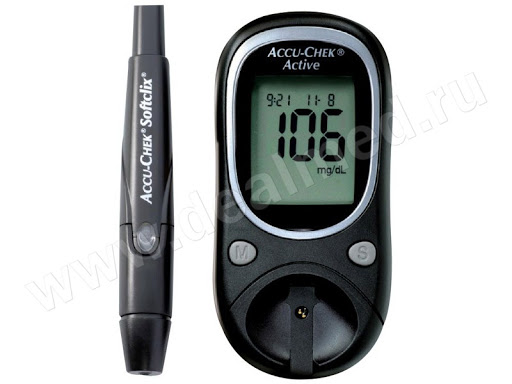 и необходим для ……….Определите соответствие  причин и развития коматозных состояний у больных сахарным диабетомОпределите соотвествие видов ком и клинических симптомов Алгоритм неотложной помощи при гипогликемии оксигенотерапия дать сладкий чай и вызвать врачанаблюдение за  пульсом и давлениемвнутривенное введение 10 - 40% растворов глюкозывведение 20% раствора оксибутирата натриягипогликемическаякетоацидотическаяпередозировка инсулинанарушения диеты, сопутствующие заболеванияупотребление большого количества жидкостикетоацидотическаягипогликемическаясухость кожи, снижение АДзапах ацетона изо ртапотливость, бледность,судорогиповышение АД, резкая головная боль, 